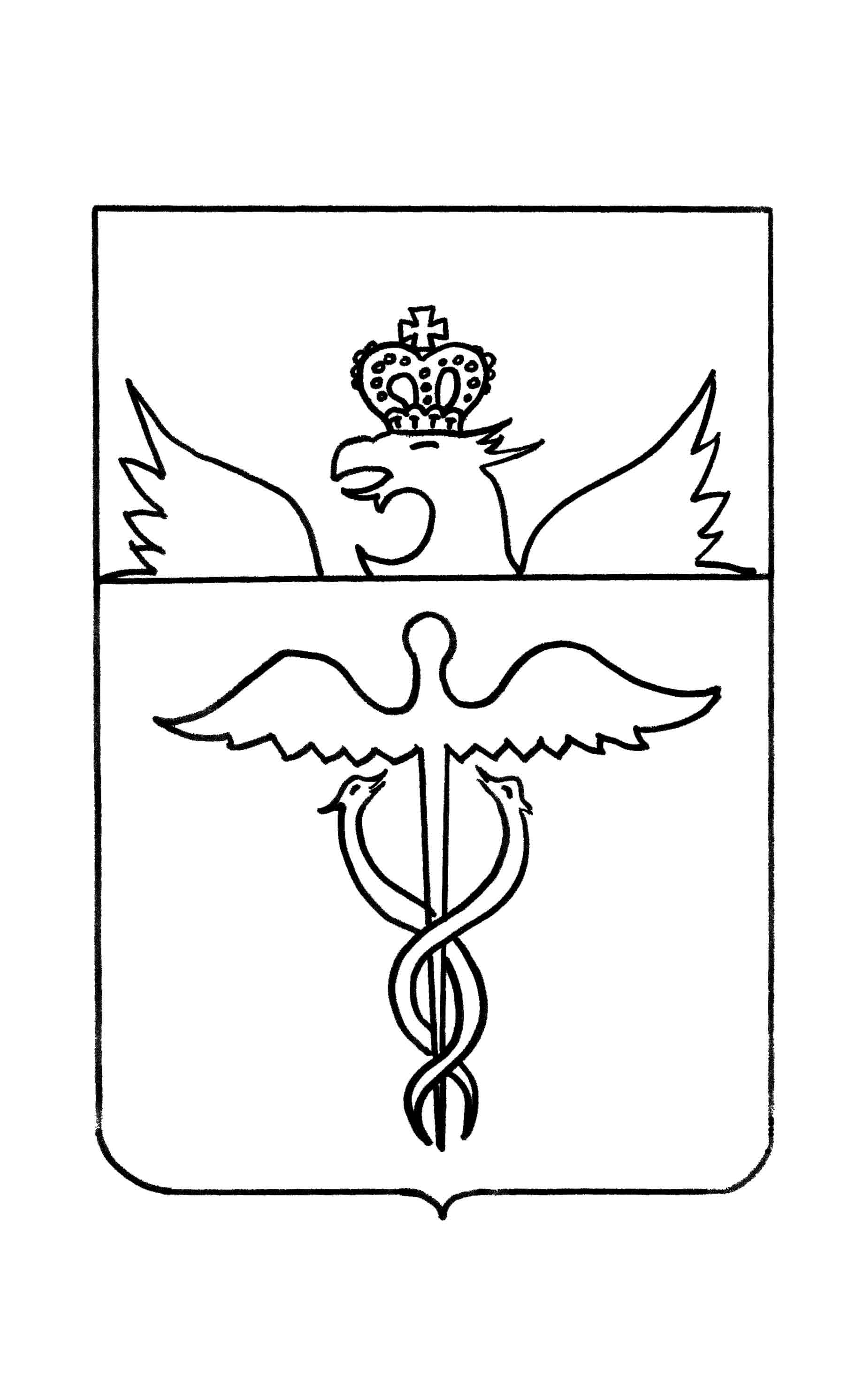 Совет народных депутатов Озёрского сельского поселения Бутурлиновского муниципального районаВоронежской областиРЕШЕНИЕот 31.08.2023 года № 117         с.ОзёркиО внесении изменений в решение Совета народных депутатов Озёрского сельского поселения Бутурлиновского муниципального района Воронежской области от 15.10.2021г. № 48 « О введении в действие земельного налога в Озёрском сельском поселении, установление ставок и сроков уплаты»В соответствии с Налоговым кодексом Российской Федерации и на основании Устава Озёрского сельского поселения, в целях приведения нормативных правовых актов в соответствие с действующим законодательством Совет народных депутатов Озёрского сельского поселения Бутурлиновского муниципального района Воронежской областиРЕШИЛ:1. Внести в решение Совета народных депутатов Озёрского сельского поселения Бутурлиновского муниципального района Воронежской области от 15.10.2021г. № 48 « О введении в действие земельного налога в Озёрском сельском поселении, установление ставок и сроков уплаты» (далее – Решение) следующие изменения:1.1. Наименование Решения изложить в следующей редакции «О введении в действие земельного налога на территории Озёрского сельского поселения Бутурлиновского муниципального района»1.2. пункты 6, 7 Решения признать утратившими силу.2.  Опубликовать настоящее решение в официальном периодическом печатном издании «Вестник муниципальных нормативно – правовых актов Озёрского сельского поселения Бутурлиновского муниципального района Воронежской области и иной официальной информации».3. Настоящее Решение вступает в силу со дня его официального опубликования и распространяет свое действие на правоотношения, возникшие с 01.01.2023г.Глава Озёрского сельского поселения                                     Е.В.ПетроваПредседатель Совета народныхдепутатов Озёрского сельского поселения                                                                                И.В. Шелковникова